ЧЕРКАСЬКА ОБЛАСНА РАДАГОЛОВАР О З П О Р Я Д Ж Е Н Н Я23.12.2020                                                                                       № 512-рПро помічників-консультантівдепутата обласної радиВідповідно до статті 55 Закону України «Про місцеве самоврядування
в Україні», пункту 4.1 Положення про помічника-консультанта депутата Черкаської обласної ради, затвердженого рішенням обласної ради
від 19.02.2016 № 3-6/VII, зі змінами, внесеними рішенням обласної ради
від 22.11.2018 № 26-17/VII:1. ПРИЗНАЧИТИ САС Олену Олександрівну помічником-консультантом депутата обласної ради VІІІ скликання ПІДГОРНОГО Анатолія Вікторовича
на громадських засадах.Підстава: заява САС О.О. від 16.12.2020.2. ПРИЗНАЧИТИ ХИЖНЯК Анну Костянтинівну помічником-консультантом депутата обласної ради VІІІ скликання ПІДГОРНОГО Анатолія Вікторовича на громадських засадах.Підстава: заява ХИЖНЯК А.К. від 16.12.2020.Голова									А. ПІДГОРНИЙ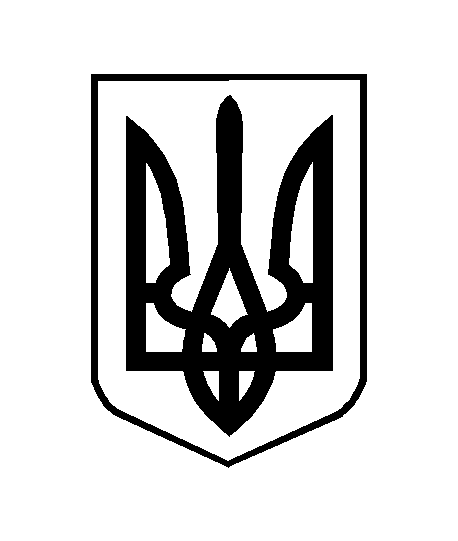 